Справочно-информационный центр приглашает на работу 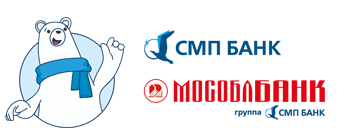 молодых специалистов без опыта работы!Обязанности: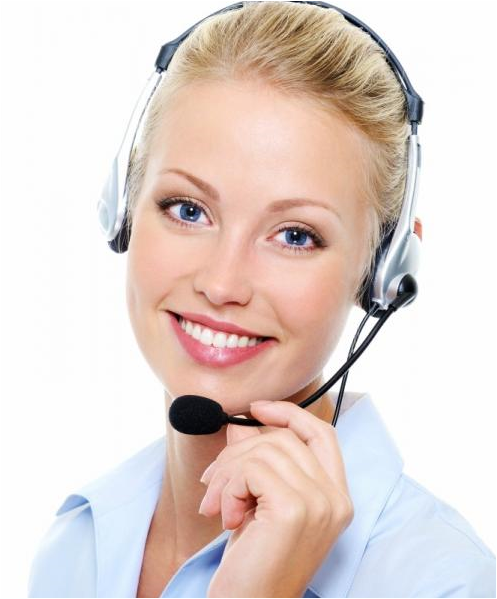 Прием входящих обращений от действующих/потенциальных клиентов БанкаВыбор наилучшего способа из имеющихся для решения вопроса клиентаТребования:Умение слушать, слышать и проявлять активную позицию в решение вопроса клиентаХорошая дикция, грамотная речьУмение работать с большим объемом информацииЖелание и готовность обучаться и развиватьсяНацеленность на результат, стрессоустойчивость, неконфликтностьУсловия: Корпоративное обучение с первого дня трудоустройстваМолодой и дружный коллектив, лояльное руководствоСменный/плавающий график работы (обсуждается на собеседовании)Своевременная оплата труда 2 раза в месяц (выплата за отработанные часы в дневные и/или ночные смены с учетом праздничных дней)Оплата такси в ночные смены (офис-дом)Бесплатное предоставление добровольного медицинского страхования (ДМС)Льготное кредитованиеОфициальное оформление в соответствии с ТК РФКомфортный офис в центральной части города УфыПрофессиональное развитие, финансовый и карьерный ростОфис Банка: г. Уфа, ул. Карла Маркса 62/1Тел.: +7 (347) 286 77 14